.Intro :	16 temps d’intro (après les 8 premiers coups de percussions) avant de débuter la danse.[1-8]	JAZZ-BOX with TOE STRUTS[9-16]	CHASSÉ to R, ROCK BACK, RECOVER, CHASSÉ to L, ROCK BACK, RECOVER[17-24]	2X (TOE TOUCH, TOGETHER) R and L, 1/2 MONTEREY TURN R[25-32]	WEAVE L with KICK L,, WEAVE R with KICK RRECOMMENCERContact: guydube3@hotmail.com - cowboyscormier@hotmail.frPaint It Black (fr)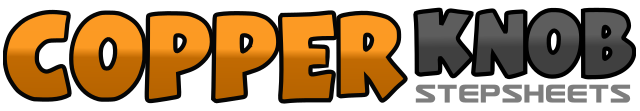 .......Compte:32Mur:4Niveau:Débutant.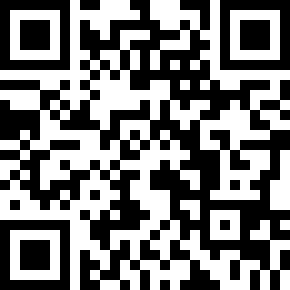 Chorégraphe:Guy Dubé (CAN) & Stéphane Cormier (CAN) - Novembre 2017Guy Dubé (CAN) & Stéphane Cormier (CAN) - Novembre 2017Guy Dubé (CAN) & Stéphane Cormier (CAN) - Novembre 2017Guy Dubé (CAN) & Stéphane Cormier (CAN) - Novembre 2017Guy Dubé (CAN) & Stéphane Cormier (CAN) - Novembre 2017.Musique:"Paint It Black" (Tracy Lawrence)"Paint It Black" (Tracy Lawrence)"Paint It Black" (Tracy Lawrence)"Paint It Black" (Tracy Lawrence)"Paint It Black" (Tracy Lawrence)........1-2Pointe D croisé devant le pied G, déposer le talon D3-4Pointe G derrière, déposer le talon G5-6Pointe D à droite, déposer le talon D7-8Pointe G croisé devant le pied D, déposer le talon G1&2Pas chassé vers la droite D,G,D3-4Pied G derrière avec le poids, revenir le poids sur pied D5&6Pas chassé vers la gauche G,D,G7-8Pied D derrière avec le poids, revenir le poids sur pied G1-2Toucher la pointe D à droite, pied D à côté du pied G3-4Toucher la pointe G à gauche, pied G à côté du pied D5-6Toucher la pointe D à droite, 1/2 tour à droite en ramenant le pied D à côté du pied G7-8Toucher la pointe G à gauche, pied G à côté du pied D1-2Pied D croisé devant pied G, pied G à gauche3-4Pied D croisé derrière pied G, coup de pied G à gauche5-6Pied G croisé derrière pied D, pied D à droite7-8Pied G croisé devant pied D, coup de pied D à droite